Старости навчальних груп2017-2018 н.р.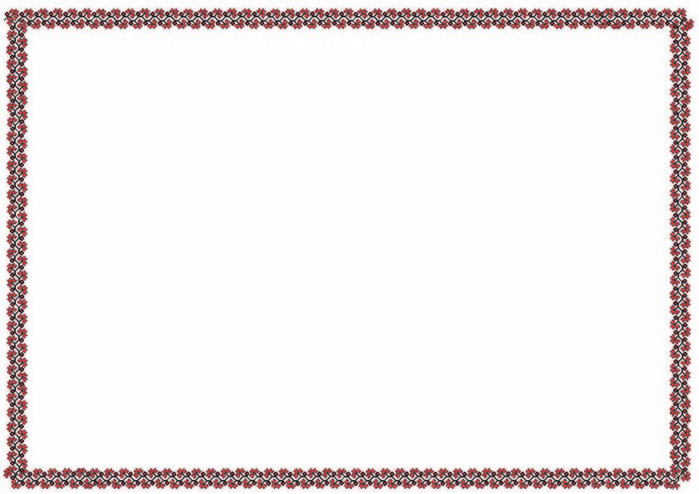 Група Прізвище, ім’я учня ПП-1Ткаченко ТетянаКК-1Шебедя ВікторіяАСЕ-1Ковтун ВладиславМШП-1Шуригіна Дар’яК-1Шевчук ОксанаЕЛ-1Коваленко АнастасіяМС-1Горобець ДенисЕГЗ-2Терещенко ОлександрПП-2Дерід ЯнаКК-2Ізотенко ВікторіяАСЕ-2Марченко ФедірМШП-2Кулик ВладиславК-2Ніколаєв ЄвгенКЗ-2Северин ВікторіяЕЛ-2Пироганич ДіанаАСЕ-3Забашта КирилоМШП-3Синенко ДмитроКК-3Демідова ДіанаПП-3Христенко НінаАСЕ-4Ковган АндрійКК-4Клименко ІринаКЗ-4Гирич КатеринаБС-4Демиденко СергійТК-4Некроєнко АннаТК-5Ткаченко ДмитроБС-5Забашта АннаВХП-5Орел ЮліяВХП-6Якимович Яна